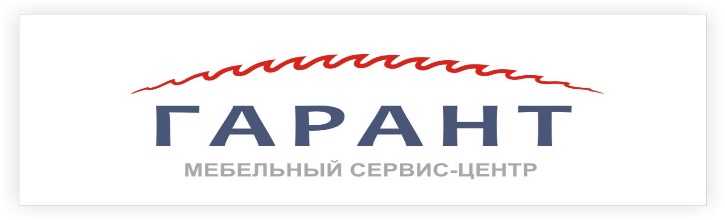 ПРАЙС-ЛИСТ от 01.01.2022г.350032, Россия, г. Краснодар, пос. Индустриальный, пер.Дорожный,7.www.garant23.ru; тел:  +7988- 672-98-27, +7928-424-05-53е-mail: garant_mebel_krasnodar@mail.ruНаименование услугиНаименование услугиНаименование услугиНаименование услугиНаименование услугиЦена, руб. за ед. измеренияЦена, руб. за ед. измеренияПРОЕКТИРОВАННИЕ И РАСЧЕТ МЕБЕЛИ В ПРОГРАММЕ БАЗИС-МЕБЕЛЬЩИКС ПОЛНОЙ ОТВЕСТВЕННОСТЬЮ ЗА ВСЕ РАЗМЕРЫ, СОГЛАСОВАННЫЕ С ЗАКАЗЧИКОМ(в случае несоответствия проекта, по чертежам заказчика и не соответствия с ними, все переделки за наш счет)ПРОЕКТИРОВАННИЕ И РАСЧЕТ МЕБЕЛИ В ПРОГРАММЕ БАЗИС-МЕБЕЛЬЩИКС ПОЛНОЙ ОТВЕСТВЕННОСТЬЮ ЗА ВСЕ РАЗМЕРЫ, СОГЛАСОВАННЫЕ С ЗАКАЗЧИКОМ(в случае несоответствия проекта, по чертежам заказчика и не соответствия с ними, все переделки за наш счет)ПРОЕКТИРОВАННИЕ И РАСЧЕТ МЕБЕЛИ В ПРОГРАММЕ БАЗИС-МЕБЕЛЬЩИКС ПОЛНОЙ ОТВЕСТВЕННОСТЬЮ ЗА ВСЕ РАЗМЕРЫ, СОГЛАСОВАННЫЕ С ЗАКАЗЧИКОМ(в случае несоответствия проекта, по чертежам заказчика и не соответствия с ними, все переделки за наш счет)ПРОЕКТИРОВАННИЕ И РАСЧЕТ МЕБЕЛИ В ПРОГРАММЕ БАЗИС-МЕБЕЛЬЩИКС ПОЛНОЙ ОТВЕСТВЕННОСТЬЮ ЗА ВСЕ РАЗМЕРЫ, СОГЛАСОВАННЫЕ С ЗАКАЗЧИКОМ(в случае несоответствия проекта, по чертежам заказчика и не соответствия с ними, все переделки за наш счет)ПРОЕКТИРОВАННИЕ И РАСЧЕТ МЕБЕЛИ В ПРОГРАММЕ БАЗИС-МЕБЕЛЬЩИКС ПОЛНОЙ ОТВЕСТВЕННОСТЬЮ ЗА ВСЕ РАЗМЕРЫ, СОГЛАСОВАННЫЕ С ЗАКАЗЧИКОМ(в случае несоответствия проекта, по чертежам заказчика и не соответствия с ними, все переделки за наш счет)ПРОЕКТИРОВАННИЕ И РАСЧЕТ МЕБЕЛИ В ПРОГРАММЕ БАЗИС-МЕБЕЛЬЩИКС ПОЛНОЙ ОТВЕСТВЕННОСТЬЮ ЗА ВСЕ РАЗМЕРЫ, СОГЛАСОВАННЫЕ С ЗАКАЗЧИКОМ(в случае несоответствия проекта, по чертежам заказчика и не соответствия с ними, все переделки за наш счет)ПРОЕКТИРОВАННИЕ И РАСЧЕТ МЕБЕЛИ В ПРОГРАММЕ БАЗИС-МЕБЕЛЬЩИКС ПОЛНОЙ ОТВЕСТВЕННОСТЬЮ ЗА ВСЕ РАЗМЕРЫ, СОГЛАСОВАННЫЕ С ЗАКАЗЧИКОМ(в случае несоответствия проекта, по чертежам заказчика и не соответствия с ними, все переделки за наш счет)ВАРИАНТ 1ВАРИАНТ 1ВАРИАНТ 1ВАРИАНТ 1ВАРИАНТ 1ВАРИАНТ 1ВАРИАНТ 1Разработка модели с присадкой (3D модель в Базис-Мебельщик) (в стоимость входит 0,5 часа консультаций по выбору фурнитуры и конструктиву)Разработка модели с присадкой (3D модель в Базис-Мебельщик) (в стоимость входит 0,5 часа консультаций по выбору фурнитуры и конструктиву)Разработка модели с присадкой (3D модель в Базис-Мебельщик) (в стоимость входит 0,5 часа консультаций по выбору фурнитуры и конструктиву)Разработка модели с присадкой (3D модель в Базис-Мебельщик) (в стоимость входит 0,5 часа консультаций по выбору фурнитуры и конструктиву)Разработка модели с присадкой (3D модель в Базис-Мебельщик) (в стоимость входит 0,5 часа консультаций по выбору фурнитуры и конструктиву)550р. за м2. Всех листовых материалов550р. за м2. Всех листовых материаловРазработка модели без присадки (3D модель в Базис-Мебельщик) (в стоимость входит 0,5 часа консультаций по выбору фурнитуры и конструктиву)Разработка модели без присадки (3D модель в Базис-Мебельщик) (в стоимость входит 0,5 часа консультаций по выбору фурнитуры и конструктиву)Разработка модели без присадки (3D модель в Базис-Мебельщик) (в стоимость входит 0,5 часа консультаций по выбору фурнитуры и конструктиву)Разработка модели без присадки (3D модель в Базис-Мебельщик) (в стоимость входит 0,5 часа консультаций по выбору фурнитуры и конструктиву)Разработка модели без присадки (3D модель в Базис-Мебельщик) (в стоимость входит 0,5 часа консультаций по выбору фурнитуры и конструктиву)350р. за м2. Всех листовых материалов350р. за м2. Всех листовых материаловРасчет и составление таблицы размеров Фасадов из других материалов (эмаль, дерево, пластик, прочее) для заказа в другой организацииРасчет и составление таблицы размеров Фасадов из других материалов (эмаль, дерево, пластик, прочее) для заказа в другой организацииРасчет и составление таблицы размеров Фасадов из других материалов (эмаль, дерево, пластик, прочее) для заказа в другой организацииРасчет и составление таблицы размеров Фасадов из других материалов (эмаль, дерево, пластик, прочее) для заказа в другой организацииРасчет и составление таблицы размеров Фасадов из других материалов (эмаль, дерево, пластик, прочее) для заказа в другой организации1500р. за м21500р. за м2ПРОЕКТИРОВАННИЕ И РАСЧЕТ МЕБЕЛИ В ПРОГРАММЕ БАЗИС-МЕБЕЛЬЩИКС ЧАСТИЧНОЙ ОТВЕСТВЕННОСТЬЮ ЗА ВСЕ РАЗМЕРЫ, СОГЛАСОВАННЫЕ С ЗАКАЗЧИКОМ(заказчик проверяет файл в программе Базис-Мебельщик, либо чертежи мебели (оплачиваются отдельно по прайс- листу) Мы несем ответственность только за соответствие изготовленной мебели моделям, программы Базис-Мебельщик, или чертежам)ПРОЕКТИРОВАННИЕ И РАСЧЕТ МЕБЕЛИ В ПРОГРАММЕ БАЗИС-МЕБЕЛЬЩИКС ЧАСТИЧНОЙ ОТВЕСТВЕННОСТЬЮ ЗА ВСЕ РАЗМЕРЫ, СОГЛАСОВАННЫЕ С ЗАКАЗЧИКОМ(заказчик проверяет файл в программе Базис-Мебельщик, либо чертежи мебели (оплачиваются отдельно по прайс- листу) Мы несем ответственность только за соответствие изготовленной мебели моделям, программы Базис-Мебельщик, или чертежам)ПРОЕКТИРОВАННИЕ И РАСЧЕТ МЕБЕЛИ В ПРОГРАММЕ БАЗИС-МЕБЕЛЬЩИКС ЧАСТИЧНОЙ ОТВЕСТВЕННОСТЬЮ ЗА ВСЕ РАЗМЕРЫ, СОГЛАСОВАННЫЕ С ЗАКАЗЧИКОМ(заказчик проверяет файл в программе Базис-Мебельщик, либо чертежи мебели (оплачиваются отдельно по прайс- листу) Мы несем ответственность только за соответствие изготовленной мебели моделям, программы Базис-Мебельщик, или чертежам)ПРОЕКТИРОВАННИЕ И РАСЧЕТ МЕБЕЛИ В ПРОГРАММЕ БАЗИС-МЕБЕЛЬЩИКС ЧАСТИЧНОЙ ОТВЕСТВЕННОСТЬЮ ЗА ВСЕ РАЗМЕРЫ, СОГЛАСОВАННЫЕ С ЗАКАЗЧИКОМ(заказчик проверяет файл в программе Базис-Мебельщик, либо чертежи мебели (оплачиваются отдельно по прайс- листу) Мы несем ответственность только за соответствие изготовленной мебели моделям, программы Базис-Мебельщик, или чертежам)ПРОЕКТИРОВАННИЕ И РАСЧЕТ МЕБЕЛИ В ПРОГРАММЕ БАЗИС-МЕБЕЛЬЩИКС ЧАСТИЧНОЙ ОТВЕСТВЕННОСТЬЮ ЗА ВСЕ РАЗМЕРЫ, СОГЛАСОВАННЫЕ С ЗАКАЗЧИКОМ(заказчик проверяет файл в программе Базис-Мебельщик, либо чертежи мебели (оплачиваются отдельно по прайс- листу) Мы несем ответственность только за соответствие изготовленной мебели моделям, программы Базис-Мебельщик, или чертежам)ПРОЕКТИРОВАННИЕ И РАСЧЕТ МЕБЕЛИ В ПРОГРАММЕ БАЗИС-МЕБЕЛЬЩИКС ЧАСТИЧНОЙ ОТВЕСТВЕННОСТЬЮ ЗА ВСЕ РАЗМЕРЫ, СОГЛАСОВАННЫЕ С ЗАКАЗЧИКОМ(заказчик проверяет файл в программе Базис-Мебельщик, либо чертежи мебели (оплачиваются отдельно по прайс- листу) Мы несем ответственность только за соответствие изготовленной мебели моделям, программы Базис-Мебельщик, или чертежам)ПРОЕКТИРОВАННИЕ И РАСЧЕТ МЕБЕЛИ В ПРОГРАММЕ БАЗИС-МЕБЕЛЬЩИКС ЧАСТИЧНОЙ ОТВЕСТВЕННОСТЬЮ ЗА ВСЕ РАЗМЕРЫ, СОГЛАСОВАННЫЕ С ЗАКАЗЧИКОМ(заказчик проверяет файл в программе Базис-Мебельщик, либо чертежи мебели (оплачиваются отдельно по прайс- листу) Мы несем ответственность только за соответствие изготовленной мебели моделям, программы Базис-Мебельщик, или чертежам)https://www.bazissoft.ru/servicebazis/bazis-onlineСайт программы БАЗИС-Online где вы сможете купить почасовую лицензию программы Базис-Мебельщикhttps://www.bazissoft.ru/servicebazis/bazis-onlineСайт программы БАЗИС-Online где вы сможете купить почасовую лицензию программы Базис-Мебельщикhttps://www.bazissoft.ru/servicebazis/bazis-onlineСайт программы БАЗИС-Online где вы сможете купить почасовую лицензию программы Базис-Мебельщикhttps://www.bazissoft.ru/servicebazis/bazis-onlineСайт программы БАЗИС-Online где вы сможете купить почасовую лицензию программы Базис-Мебельщикhttps://www.bazissoft.ru/servicebazis/bazis-onlineСайт программы БАЗИС-Online где вы сможете купить почасовую лицензию программы Базис-Мебельщикhttps://www.bazissoft.ru/servicebazis/bazis-onlineСайт программы БАЗИС-Online где вы сможете купить почасовую лицензию программы Базис-Мебельщикhttps://www.bazissoft.ru/servicebazis/bazis-onlineСайт программы БАЗИС-Online где вы сможете купить почасовую лицензию программы Базис-МебельщикВАРИАНТ 2ВАРИАНТ 2ВАРИАНТ 2ВАРИАНТ 2ВАРИАНТ 2ВАРИАНТ 2ВАРИАНТ 2Разработка модели с присадкой (3D модель в Базис-Мебельщик) (в стоимость входит 0,5 часа консультаций по выбору фурнитуры и конструктиву)Разработка модели с присадкой (3D модель в Базис-Мебельщик) (в стоимость входит 0,5 часа консультаций по выбору фурнитуры и конструктиву)Разработка модели с присадкой (3D модель в Базис-Мебельщик) (в стоимость входит 0,5 часа консультаций по выбору фурнитуры и конструктиву)Разработка модели с присадкой (3D модель в Базис-Мебельщик) (в стоимость входит 0,5 часа консультаций по выбору фурнитуры и конструктиву)Разработка модели с присадкой (3D модель в Базис-Мебельщик) (в стоимость входит 0,5 часа консультаций по выбору фурнитуры и конструктиву)100р. за м2. всех листовых материалов100р. за м2. всех листовых материаловРазработка модели без присадки (3D модель в Базис-Мебельщик) (в стоимость входит 0,5 часа консультаций по выбору фурнитуры и конструктиву)Разработка модели без присадки (3D модель в Базис-Мебельщик) (в стоимость входит 0,5 часа консультаций по выбору фурнитуры и конструктиву)Разработка модели без присадки (3D модель в Базис-Мебельщик) (в стоимость входит 0,5 часа консультаций по выбору фурнитуры и конструктиву)Разработка модели без присадки (3D модель в Базис-Мебельщик) (в стоимость входит 0,5 часа консультаций по выбору фурнитуры и конструктиву)Разработка модели без присадки (3D модель в Базис-Мебельщик) (в стоимость входит 0,5 часа консультаций по выбору фурнитуры и конструктиву)50р. за м2. всех листовых материалов50р. за м2. всех листовых материаловРасчет и составление таблицы размеров Фасадов из других материалов (эмаль, дерево, пластик, прочее) для заказа в другой организацииРасчет и составление таблицы размеров Фасадов из других материалов (эмаль, дерево, пластик, прочее) для заказа в другой организацииРасчет и составление таблицы размеров Фасадов из других материалов (эмаль, дерево, пластик, прочее) для заказа в другой организацииРасчет и составление таблицы размеров Фасадов из других материалов (эмаль, дерево, пластик, прочее) для заказа в другой организацииРасчет и составление таблицы размеров Фасадов из других материалов (эмаль, дерево, пластик, прочее) для заказа в другой организации500р. за м2500р. за м2ОБЩИЕ УСЛУГИ ПО ПРОЕКТИРОВАННИЮ И РАСЧЕТУ МЕБЕЛИ В ПРОГРАММЕ БАЗИС-МЕБЕЛЬЩИКОБЩИЕ УСЛУГИ ПО ПРОЕКТИРОВАННИЮ И РАСЧЕТУ МЕБЕЛИ В ПРОГРАММЕ БАЗИС-МЕБЕЛЬЩИКОБЩИЕ УСЛУГИ ПО ПРОЕКТИРОВАННИЮ И РАСЧЕТУ МЕБЕЛИ В ПРОГРАММЕ БАЗИС-МЕБЕЛЬЩИКОБЩИЕ УСЛУГИ ПО ПРОЕКТИРОВАННИЮ И РАСЧЕТУ МЕБЕЛИ В ПРОГРАММЕ БАЗИС-МЕБЕЛЬЩИКОБЩИЕ УСЛУГИ ПО ПРОЕКТИРОВАННИЮ И РАСЧЕТУ МЕБЕЛИ В ПРОГРАММЕ БАЗИС-МЕБЕЛЬЩИКОБЩИЕ УСЛУГИ ПО ПРОЕКТИРОВАННИЮ И РАСЧЕТУ МЕБЕЛИ В ПРОГРАММЕ БАЗИС-МЕБЕЛЬЩИКОБЩИЕ УСЛУГИ ПО ПРОЕКТИРОВАННИЮ И РАСЧЕТУ МЕБЕЛИ В ПРОГРАММЕ БАЗИС-МЕБЕЛЬЩИКЧертёж детали (с присадкой) в формате *.pdfЧертёж детали (с присадкой) в формате *.pdfЧертёж детали (с присадкой) в формате *.pdfЧертёж детали (с присадкой) в формате *.pdfЧертёж детали (с присадкой) в формате *.pdf35р. за деталь35р. за детальГабаритный чертёж модели в формате *.pdf или jpegГабаритный чертёж модели в формате *.pdf или jpegГабаритный чертёж модели в формате *.pdf или jpegГабаритный чертёж модели в формате *.pdf или jpegГабаритный чертёж модели в формате *.pdf или jpeg100р. за изделие100р. за изделиеПодробный чертёж модели (с подробным указанием всех размеров, габаритов, расстояний между полками, размеров ящиков и прочих размеров в формате *.pdf или jpgПодробный чертёж модели (с подробным указанием всех размеров, габаритов, расстояний между полками, размеров ящиков и прочих размеров в формате *.pdf или jpgПодробный чертёж модели (с подробным указанием всех размеров, габаритов, расстояний между полками, размеров ящиков и прочих размеров в формате *.pdf или jpgПодробный чертёж модели (с подробным указанием всех размеров, габаритов, расстояний между полками, размеров ящиков и прочих размеров в формате *.pdf или jpgПодробный чертёж модели (с подробным указанием всех размеров, габаритов, расстояний между полками, размеров ящиков и прочих размеров в формате *.pdf или jpg280р. за изделие280р. за изделиеСоздание и печать сборочных чертежей (взрыв схемы) в формате *.pdfСоздание и печать сборочных чертежей (взрыв схемы) в формате *.pdfСоздание и печать сборочных чертежей (взрыв схемы) в формате *.pdfСоздание и печать сборочных чертежей (взрыв схемы) в формате *.pdfСоздание и печать сборочных чертежей (взрыв схемы) в формате *.pdf50р. за изделие50р. за изделиеСоздание и печать сборочных чертежей (пошаговая) в формате *.pdfСоздание и печать сборочных чертежей (пошаговая) в формате *.pdfСоздание и печать сборочных чертежей (пошаговая) в формате *.pdfСоздание и печать сборочных чертежей (пошаговая) в формате *.pdfСоздание и печать сборочных чертежей (пошаговая) в формате *.pdf50р. за деталь50р. за детальСоздание и печать общего списка сборочной фурнитуры установленной в проекте в формате *.pdf  или *.xls (в список входит только фурнитура под которую выполняется присадка)Создание и печать общего списка сборочной фурнитуры установленной в проекте в формате *.pdf  или *.xls (в список входит только фурнитура под которую выполняется присадка)Создание и печать общего списка сборочной фурнитуры установленной в проекте в формате *.pdf  или *.xls (в список входит только фурнитура под которую выполняется присадка)Создание и печать общего списка сборочной фурнитуры установленной в проекте в формате *.pdf  или *.xls (в список входит только фурнитура под которую выполняется присадка)Создание и печать общего списка сборочной фурнитуры установленной в проекте в формате *.pdf  или *.xls (в список входит только фурнитура под которую выполняется присадка)300р.300р.Индивидуальное консультирование в нашем офисе по выбору фурнитуры и конструктиву мебелиИндивидуальное консультирование в нашем офисе по выбору фурнитуры и конструктиву мебелиИндивидуальное консультирование в нашем офисе по выбору фурнитуры и конструктиву мебелиИндивидуальное консультирование в нашем офисе по выбору фурнитуры и конструктиву мебелиИндивидуальное консультирование в нашем офисе по выбору фурнитуры и конструктиву мебели500р. Час500р. ЧасДополнительный расчет прочих материалов и фурнитуры (столешницы, стеновые панели, прочей фурнитуры)Дополнительный расчет прочих материалов и фурнитуры (столешницы, стеновые панели, прочей фурнитуры)Дополнительный расчет прочих материалов и фурнитуры (столешницы, стеновые панели, прочей фурнитуры)Дополнительный расчет прочих материалов и фурнитуры (столешницы, стеновые панели, прочей фурнитуры)Дополнительный расчет прочих материалов и фурнитуры (столешницы, стеновые панели, прочей фурнитуры)ДОГОВОРНАЯДОГОВОРНАЯАвансовый платеж за изготовление проекта и расчет стоимости (входит в стоимость работ при заказе)Авансовый платеж за изготовление проекта и расчет стоимости (входит в стоимость работ при заказе)Авансовый платеж за изготовление проекта и расчет стоимости (входит в стоимость работ при заказе)Авансовый платеж за изготовление проекта и расчет стоимости (входит в стоимость работ при заказе)Авансовый платеж за изготовление проекта и расчет стоимости (входит в стоимость работ при заказе)500р.500р.Срок проектирование мебели в программе Базис-Мебельщик от 1 недели до 1-2 месяцев в зависимости от сложности изделий и количества проектов у технологов.Срок проектирование мебели в программе Базис-Мебельщик от 1 недели до 1-2 месяцев в зависимости от сложности изделий и количества проектов у технологов.Срок проектирование мебели в программе Базис-Мебельщик от 1 недели до 1-2 месяцев в зависимости от сложности изделий и количества проектов у технологов.Срок проектирование мебели в программе Базис-Мебельщик от 1 недели до 1-2 месяцев в зависимости от сложности изделий и количества проектов у технологов.Срок проектирование мебели в программе Базис-Мебельщик от 1 недели до 1-2 месяцев в зависимости от сложности изделий и количества проектов у технологов.Срок проектирование мебели в программе Базис-Мебельщик от 1 недели до 1-2 месяцев в зависимости от сложности изделий и количества проектов у технологов.Срок проектирование мебели в программе Базис-Мебельщик от 1 недели до 1-2 месяцев в зависимости от сложности изделий и количества проектов у технологов.Срок изготовления (Распила, Кромления, Присадки) заказа устанавливается во время оформления заказа в работу, и может составлять от 4 дней до 1 месяца в зависимости от сложности заказа и количества заказов на производстве(Срочное изготовлении считается по прайсу СРОЧНОЕ ИЗГОТОВЛЕНИЕ) Срок изготовления (Распила, Кромления, Присадки) заказа устанавливается во время оформления заказа в работу, и может составлять от 4 дней до 1 месяца в зависимости от сложности заказа и количества заказов на производстве(Срочное изготовлении считается по прайсу СРОЧНОЕ ИЗГОТОВЛЕНИЕ) Срок изготовления (Распила, Кромления, Присадки) заказа устанавливается во время оформления заказа в работу, и может составлять от 4 дней до 1 месяца в зависимости от сложности заказа и количества заказов на производстве(Срочное изготовлении считается по прайсу СРОЧНОЕ ИЗГОТОВЛЕНИЕ) Срок изготовления (Распила, Кромления, Присадки) заказа устанавливается во время оформления заказа в работу, и может составлять от 4 дней до 1 месяца в зависимости от сложности заказа и количества заказов на производстве(Срочное изготовлении считается по прайсу СРОЧНОЕ ИЗГОТОВЛЕНИЕ) Срок изготовления (Распила, Кромления, Присадки) заказа устанавливается во время оформления заказа в работу, и может составлять от 4 дней до 1 месяца в зависимости от сложности заказа и количества заказов на производстве(Срочное изготовлении считается по прайсу СРОЧНОЕ ИЗГОТОВЛЕНИЕ) Срок изготовления (Распила, Кромления, Присадки) заказа устанавливается во время оформления заказа в работу, и может составлять от 4 дней до 1 месяца в зависимости от сложности заказа и количества заказов на производстве(Срочное изготовлении считается по прайсу СРОЧНОЕ ИЗГОТОВЛЕНИЕ) Срок изготовления (Распила, Кромления, Присадки) заказа устанавливается во время оформления заказа в работу, и может составлять от 4 дней до 1 месяца в зависимости от сложности заказа и количества заказов на производстве(Срочное изготовлении считается по прайсу СРОЧНОЕ ИЗГОТОВЛЕНИЕ) РАСПИЛ РАСПИЛ РАСПИЛ РАСПИЛ РАСПИЛ РАСПИЛ РАСПИЛ ЛДСП И МДФЛДСП И МДФЛДСП И МДФЛДСП И МДФЛДСП И МДФЛДСП И МДФЛДСП И МДФРаспил ЛДСП и МДФ толщиной 8-16мм. в листах с составлением карты раскроя формата 2750*1830, 2800*2070, 2440*1220, 2500*1250Распил ЛДСП и МДФ толщиной 8-16мм. в листах с составлением карты раскроя формата 2750*1830, 2800*2070, 2440*1220, 2500*1250Распил ЛДСП и МДФ толщиной 8-16мм. в листах с составлением карты раскроя формата 2750*1830, 2800*2070, 2440*1220, 2500*1250Распил ЛДСП и МДФ толщиной 8-16мм. в листах с составлением карты раскроя формата 2750*1830, 2800*2070, 2440*1220, 2500*1250Распил ЛДСП и МДФ толщиной 8-16мм. в листах с составлением карты раскроя формата 2750*1830, 2800*2070, 2440*1220, 2500*125028р. (погонный метр)28р. (погонный метр)Распил ЛДСП и МДФ толщиной 18-22мм. в листах с составлением карты раскроя формата 2750*1830, 2800*2070, 2440*1220, 2500*1250Распил ЛДСП и МДФ толщиной 18-22мм. в листах с составлением карты раскроя формата 2750*1830, 2800*2070, 2440*1220, 2500*1250Распил ЛДСП и МДФ толщиной 18-22мм. в листах с составлением карты раскроя формата 2750*1830, 2800*2070, 2440*1220, 2500*1250Распил ЛДСП и МДФ толщиной 18-22мм. в листах с составлением карты раскроя формата 2750*1830, 2800*2070, 2440*1220, 2500*1250Распил ЛДСП и МДФ толщиной 18-22мм. в листах с составлением карты раскроя формата 2750*1830, 2800*2070, 2440*1220, 2500*125035р. (погонный метр)35р. (погонный метр)Распил ЛДСП и МДФ толщиной 25мм. в листах с составлением карты раскроя формата 2750*1830, 2800*2070, 2440*1220, 2500*1250Распил ЛДСП и МДФ толщиной 25мм. в листах с составлением карты раскроя формата 2750*1830, 2800*2070, 2440*1220, 2500*1250Распил ЛДСП и МДФ толщиной 25мм. в листах с составлением карты раскроя формата 2750*1830, 2800*2070, 2440*1220, 2500*1250Распил ЛДСП и МДФ толщиной 25мм. в листах с составлением карты раскроя формата 2750*1830, 2800*2070, 2440*1220, 2500*1250Распил ЛДСП и МДФ толщиной 25мм. в листах с составлением карты раскроя формата 2750*1830, 2800*2070, 2440*1220, 2500*125040р. (погонный метр)40р. (погонный метр)Распил ЛДСП и МДФ по размерам заказчика из остатков материала заказчика толщиной до 16мм (с составлением карты раскроя)Распил ЛДСП и МДФ по размерам заказчика из остатков материала заказчика толщиной до 16мм (с составлением карты раскроя)Распил ЛДСП и МДФ по размерам заказчика из остатков материала заказчика толщиной до 16мм (с составлением карты раскроя)Распил ЛДСП и МДФ по размерам заказчика из остатков материала заказчика толщиной до 16мм (с составлением карты раскроя)Распил ЛДСП и МДФ по размерам заказчика из остатков материала заказчика толщиной до 16мм (с составлением карты раскроя)35р. (погонный метр)+ замер одного остатка35р. (погонный метр)+ замер одного остаткаРаспил ЛДСП и МДФ по размерам заказчика из остатков материала заказчика толщиной более 16мм (с составлением карты раскроя)Распил ЛДСП и МДФ по размерам заказчика из остатков материала заказчика толщиной более 16мм (с составлением карты раскроя)Распил ЛДСП и МДФ по размерам заказчика из остатков материала заказчика толщиной более 16мм (с составлением карты раскроя)Распил ЛДСП и МДФ по размерам заказчика из остатков материала заказчика толщиной более 16мм (с составлением карты раскроя)Распил ЛДСП и МДФ по размерам заказчика из остатков материала заказчика толщиной более 16мм (с составлением карты раскроя)40р. (погонный метр)+  замер одного остатка40р. (погонный метр)+  замер одного остаткаРаспил ЛДСП и МДФ по размерам заказчика из остатков материала заказчика толщиной до 16мм(без составления карты раскроя)Распил ЛДСП и МДФ по размерам заказчика из остатков материала заказчика толщиной до 16мм(без составления карты раскроя)Распил ЛДСП и МДФ по размерам заказчика из остатков материала заказчика толщиной до 16мм(без составления карты раскроя)Распил ЛДСП и МДФ по размерам заказчика из остатков материала заказчика толщиной до 16мм(без составления карты раскроя)Распил ЛДСП и МДФ по размерам заказчика из остатков материала заказчика толщиной до 16мм(без составления карты раскроя)65р. (за деталь)65р. (за деталь)Распил ЛДСП и МДФ по размерам заказчика из остатков материала заказчика толщиной более 16мм (без составления карты раскроя)Распил ЛДСП и МДФ по размерам заказчика из остатков материала заказчика толщиной более 16мм (без составления карты раскроя)Распил ЛДСП и МДФ по размерам заказчика из остатков материала заказчика толщиной более 16мм (без составления карты раскроя)Распил ЛДСП и МДФ по размерам заказчика из остатков материала заказчика толщиной более 16мм (без составления карты раскроя)Распил ЛДСП и МДФ по размерам заказчика из остатков материала заказчика толщиной более 16мм (без составления карты раскроя)75р. (за деталь)75р. (за деталь)Распил ЛДСП и МДФ по размерам заказчика из остатков нашего материала (при наличии остатков) толщиной до 16мм.  (с составлением карты раскроя)Распил ЛДСП и МДФ по размерам заказчика из остатков нашего материала (при наличии остатков) толщиной до 16мм.  (с составлением карты раскроя)Распил ЛДСП и МДФ по размерам заказчика из остатков нашего материала (при наличии остатков) толщиной до 16мм.  (с составлением карты раскроя)Распил ЛДСП и МДФ по размерам заказчика из остатков нашего материала (при наличии остатков) толщиной до 16мм.  (с составлением карты раскроя)Распил ЛДСП и МДФ по размерам заказчика из остатков нашего материала (при наличии остатков) толщиной до 16мм.  (с составлением карты раскроя)35р. (погонный метр)+ стоимость материала + замер одного остатка35р. (погонный метр)+ стоимость материала + замер одного остаткаРаспил ЛДСП и МДФ по размерам заказчика из остатков нашего материала (при наличии остатков) толщиной более 16мм. (с составлением карты раскроя)Распил ЛДСП и МДФ по размерам заказчика из остатков нашего материала (при наличии остатков) толщиной более 16мм. (с составлением карты раскроя)Распил ЛДСП и МДФ по размерам заказчика из остатков нашего материала (при наличии остатков) толщиной более 16мм. (с составлением карты раскроя)Распил ЛДСП и МДФ по размерам заказчика из остатков нашего материала (при наличии остатков) толщиной более 16мм. (с составлением карты раскроя)Распил ЛДСП и МДФ по размерам заказчика из остатков нашего материала (при наличии остатков) толщиной более 16мм. (с составлением карты раскроя)40р. (погонный метр)+ стоимость материала + замер одного остатка40р. (погонный метр)+ стоимость материала + замер одного остаткаРаспил ЛДСП и МДФ по размерам заказчика из остатков нашего материала (при наличии остатков) толщиной до 16мм.  (без составления карты раскроя)Распил ЛДСП и МДФ по размерам заказчика из остатков нашего материала (при наличии остатков) толщиной до 16мм.  (без составления карты раскроя)Распил ЛДСП и МДФ по размерам заказчика из остатков нашего материала (при наличии остатков) толщиной до 16мм.  (без составления карты раскроя)Распил ЛДСП и МДФ по размерам заказчика из остатков нашего материала (при наличии остатков) толщиной до 16мм.  (без составления карты раскроя)Распил ЛДСП и МДФ по размерам заказчика из остатков нашего материала (при наличии остатков) толщиной до 16мм.  (без составления карты раскроя)65р. (за деталь)+стоимость материала65р. (за деталь)+стоимость материалаРаспил ЛДСП и МДФ по размерам заказчика из остатков нашего материала (при наличии остатков) толщиной более 16мм.  (без составления карты раскроя)Распил ЛДСП и МДФ по размерам заказчика из остатков нашего материала (при наличии остатков) толщиной более 16мм.  (без составления карты раскроя)Распил ЛДСП и МДФ по размерам заказчика из остатков нашего материала (при наличии остатков) толщиной более 16мм.  (без составления карты раскроя)Распил ЛДСП и МДФ по размерам заказчика из остатков нашего материала (при наличии остатков) толщиной более 16мм.  (без составления карты раскроя)Распил ЛДСП и МДФ по размерам заказчика из остатков нашего материала (при наличии остатков) толщиной более 16мм.  (без составления карты раскроя)75р. (за деталь)+стоимость материала75р. (за деталь)+стоимость материалаРаспил ЛДСП и МДФ под углом от 89 до 45 градусов детали  (по торцу детали)Распил ЛДСП и МДФ под углом от 89 до 45 градусов детали  (по торцу детали)Распил ЛДСП и МДФ под углом от 89 до 45 градусов детали  (по торцу детали)Распил ЛДСП и МДФ под углом от 89 до 45 градусов детали  (по торцу детали)Распил ЛДСП и МДФ под углом от 89 до 45 градусов детали  (по торцу детали)65р. (за один угловой срез)65р. (за один угловой срез)Распил ЛДСП и МДФ под углом детали до 1м.2Распил ЛДСП и МДФ под углом детали до 1м.2Распил ЛДСП и МДФ под углом детали до 1м.2Распил ЛДСП и МДФ под углом детали до 1м.2Распил ЛДСП и МДФ под углом детали до 1м.265р. (за один угловой срез)65р. (за один угловой срез)Распил ЛДСП и МДФ под углом детали больше 1м.2Распил ЛДСП и МДФ под углом детали больше 1м.2Распил ЛДСП и МДФ под углом детали больше 1м.2Распил ЛДСП и МДФ под углом детали больше 1м.2Распил ЛДСП и МДФ под углом детали больше 1м.270р. (за один угловой срез)70р. (за один угловой срез)Выборка проходного ПАЗА в ЛДСП и МДФ (шириной паза до 4мм.)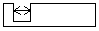 62р. (за 1 погонный метр)62р. (за 1 погонный метр)Выборка проходного ПАЗА в ЛДСП и МДФ (шириной паза от 5до 10мм.)124р. (за 1 погонный метр)124р. (за 1 погонный метр)Выборка проходного ПАЗА в ЛДСП и МДФ (шириной паза больше 10мм.)+62р. за каждые 4мм. (1 погонный метр)+62р. за каждые 4мм. (1 погонный метр)Изготовление Г образной детали из ЛДСП и МДФ толщиной до 16мм.на пиле с запилами снизу внутри угла размером не более 900*900мм.350р. (деталь)350р. (деталь)Изготовление Г образной детали из ЛДСП и МДФ толщиной более 16мм.на пиле с запилами снизу внутри угла размером не более 900*900мм.450р. (деталь)450р. (деталь)Торцевание детали ЛДСП и МДФ толщиной до 16мм. В нужный размер по одной стороне.Торцевание детали ЛДСП и МДФ толщиной до 16мм. В нужный размер по одной стороне.Торцевание детали ЛДСП и МДФ толщиной до 16мм. В нужный размер по одной стороне.Торцевание детали ЛДСП и МДФ толщиной до 16мм. В нужный размер по одной стороне.Торцевание детали ЛДСП и МДФ толщиной до 16мм. В нужный размер по одной стороне.40р. (за одну сторону)40р. (за одну сторону)Торцевание детали ЛДСП и МДФ толщиной более 16мм. В нужный размер по одной сторонеТорцевание детали ЛДСП и МДФ толщиной более 16мм. В нужный размер по одной сторонеТорцевание детали ЛДСП и МДФ толщиной более 16мм. В нужный размер по одной сторонеТорцевание детали ЛДСП и МДФ толщиной более 16мм. В нужный размер по одной сторонеТорцевание детали ЛДСП и МДФ толщиной более 16мм. В нужный размер по одной стороне55р. (за одну сторону)55р. (за одну сторону)Торцевание привезенных деталей заказчика из ЛДСП и МДФ толщиной до 16мм. С расчетом размеров деталей заказчиком в цеху.Торцевание привезенных деталей заказчика из ЛДСП и МДФ толщиной до 16мм. С расчетом размеров деталей заказчиком в цеху.Торцевание привезенных деталей заказчика из ЛДСП и МДФ толщиной до 16мм. С расчетом размеров деталей заказчиком в цеху.Торцевание привезенных деталей заказчика из ЛДСП и МДФ толщиной до 16мм. С расчетом размеров деталей заказчиком в цеху.Торцевание привезенных деталей заказчика из ЛДСП и МДФ толщиной до 16мм. С расчетом размеров деталей заказчиком в цеху.80р. за деталь + 250р. за каждые 30 минут расчетов в цеху80р. за деталь + 250р. за каждые 30 минут расчетов в цехуТорцевание привезенных деталей заказчика из ЛДСП и МДФ толщиной больше 16мм. С расчетом размеров деталей заказчиком в цеху.Торцевание привезенных деталей заказчика из ЛДСП и МДФ толщиной больше 16мм. С расчетом размеров деталей заказчиком в цеху.Торцевание привезенных деталей заказчика из ЛДСП и МДФ толщиной больше 16мм. С расчетом размеров деталей заказчиком в цеху.Торцевание привезенных деталей заказчика из ЛДСП и МДФ толщиной больше 16мм. С расчетом размеров деталей заказчиком в цеху.Торцевание привезенных деталей заказчика из ЛДСП и МДФ толщиной больше 16мм. С расчетом размеров деталей заказчиком в цеху.110р. за деталь + 250р. за каждые 30 минут расчетов в цеху110р. за деталь + 250р. за каждые 30 минут расчетов в цехуТорцевание скрученной (склеенной) детали ЛДСП и МДФ 32мм  по 4 сторонам (Размером до 1м.2)Торцевание скрученной (склеенной) детали ЛДСП и МДФ 32мм  по 4 сторонам (Размером до 1м.2)Торцевание скрученной (склеенной) детали ЛДСП и МДФ 32мм  по 4 сторонам (Размером до 1м.2)Торцевание скрученной (склеенной) детали ЛДСП и МДФ 32мм  по 4 сторонам (Размером до 1м.2)Торцевание скрученной (склеенной) детали ЛДСП и МДФ 32мм  по 4 сторонам (Размером до 1м.2)90р. (деталь)90р. (деталь)Торцевание скрученной (склеенной) детали ЛДСП и МДФ 32мм  по 4 сторонам (Размером более 1м.2)Торцевание скрученной (склеенной) детали ЛДСП и МДФ 32мм  по 4 сторонам (Размером более 1м.2)Торцевание скрученной (склеенной) детали ЛДСП и МДФ 32мм  по 4 сторонам (Размером более 1м.2)Торцевание скрученной (склеенной) детали ЛДСП и МДФ 32мм  по 4 сторонам (Размером более 1м.2)Торцевание скрученной (склеенной) детали ЛДСП и МДФ 32мм  по 4 сторонам (Размером более 1м.2)120р. (деталь)120р. (деталь)Распил остатка ЛДСП и МДФ для погрузки в автомобильРаспил остатка ЛДСП и МДФ для погрузки в автомобильРаспил остатка ЛДСП и МДФ для погрузки в автомобильРаспил остатка ЛДСП и МДФ для погрузки в автомобильРаспил остатка ЛДСП и МДФ для погрузки в автомобиль50р. За один рез50р. За один резДВП, ХДФДВП, ХДФДВП, ХДФДВП, ХДФДВП, ХДФДВП, ХДФДВП, ХДФРаспил листового материала ДВП, ХДФ из листа формата 2745*1700, 2800*2070Распил листового материала ДВП, ХДФ из листа формата 2745*1700, 2800*2070Распил листового материала ДВП, ХДФ из листа формата 2745*1700, 2800*2070Распил листового материала ДВП, ХДФ из листа формата 2745*1700, 2800*2070Распил листового материала ДВП, ХДФ из листа формата 2745*1700, 2800*207025р. (погонный метр)25р. (погонный метр)Распил ДВП, ХДФ по размерам заказчика из остатков материала заказчика(без составления карты раскроя)Распил ДВП, ХДФ по размерам заказчика из остатков материала заказчика(без составления карты раскроя)Распил ДВП, ХДФ по размерам заказчика из остатков материала заказчика(без составления карты раскроя)Распил ДВП, ХДФ по размерам заказчика из остатков материала заказчика(без составления карты раскроя)Распил ДВП, ХДФ по размерам заказчика из остатков материала заказчика(без составления карты раскроя)50р. (за деталь)50р. (за деталь)Распил ДВП, ХДФ по размерам заказчика из остатков нашего материала (без составления карты раскроя)Распил ДВП, ХДФ по размерам заказчика из остатков нашего материала (без составления карты раскроя)Распил ДВП, ХДФ по размерам заказчика из остатков нашего материала (без составления карты раскроя)Распил ДВП, ХДФ по размерам заказчика из остатков нашего материала (без составления карты раскроя)Распил ДВП, ХДФ по размерам заказчика из остатков нашего материала (без составления карты раскроя)50р. (за деталь)+стоимость материала50р. (за деталь)+стоимость материалаФАНЕРАФАНЕРАФАНЕРАФАНЕРАФАНЕРАФАНЕРАФАНЕРАУслуги по распилу фанеры считаются по прайс листу на ЛДСП и МДФ + 150%Услуги по распилу фанеры считаются по прайс листу на ЛДСП и МДФ + 150%Услуги по распилу фанеры считаются по прайс листу на ЛДСП и МДФ + 150%Услуги по распилу фанеры считаются по прайс листу на ЛДСП и МДФ + 150%Услуги по распилу фанеры считаются по прайс листу на ЛДСП и МДФ + 150%Услуги по распилу фанеры считаются по прайс листу на ЛДСП и МДФ + 150%Услуги по распилу фанеры считаются по прайс листу на ЛДСП и МДФ + 150%АКРИЛОВЫЕ и КРАШЕНЫЕ ЛИСТЫАКРИЛОВЫЕ и КРАШЕНЫЕ ЛИСТЫАКРИЛОВЫЕ и КРАШЕНЫЕ ЛИСТЫАКРИЛОВЫЕ и КРАШЕНЫЕ ЛИСТЫАКРИЛОВЫЕ и КРАШЕНЫЕ ЛИСТЫАКРИЛОВЫЕ и КРАШЕНЫЕ ЛИСТЫАКРИЛОВЫЕ и КРАШЕНЫЕ ЛИСТЫСТОЛЕШНИЦЫСТОЛЕШНИЦЫСТОЛЕШНИЦЫСТОЛЕШНИЦЫСТОЛЕШНИЦЫСТОЛЕШНИЦЫСТОЛЕШНИЦЫРаспил столешницы толщиной от 22 до 28мм. (подетально)Распил столешницы толщиной от 22 до 28мм. (подетально)Распил столешницы толщиной от 22 до 28мм. (подетально)Распил столешницы толщиной от 22 до 28мм. (подетально)Распил столешницы толщиной от 22 до 28мм. (подетально)150р. (за деталь)150р. (за деталь)Распил столешницы толщиной от 28мм. (подетально)Распил столешницы толщиной от 28мм. (подетально)Распил столешницы толщиной от 28мм. (подетально)Распил столешницы толщиной от 28мм. (подетально)Распил столешницы толщиной от 28мм. (подетально)170р. (за деталь)170р. (за деталь)Распил столешницы под угломРаспил столешницы под угломРаспил столешницы под угломРаспил столешницы под угломРаспил столешницы под углом190р. (за один угловой срез)190р. (за один угловой срез)ПРЯМОЛИНЕЙНОЕ КРОМЛЕНИЕ ПРЯМОЛИНЕЙНОЕ КРОМЛЕНИЕ ПРЯМОЛИНЕЙНОЕ КРОМЛЕНИЕ ПРЯМОЛИНЕЙНОЕ КРОМЛЕНИЕ ПРЯМОЛИНЕЙНОЕ КРОМЛЕНИЕ ПРЯМОЛИНЕЙНОЕ КРОМЛЕНИЕ ПРЯМОЛИНЕЙНОЕ КРОМЛЕНИЕ Прямолинейное кромление кромкой, выполняется только кромкой шириной +3 мм. к толщине детали.Прямолинейное кромление кромкой, выполняется только кромкой шириной +3 мм. к толщине детали.Прямолинейное кромление кромкой, выполняется только кромкой шириной +3 мм. к толщине детали.Прямолинейное кромление кромкой, выполняется только кромкой шириной +3 мм. к толщине детали.Прямолинейное кромление кромкой, выполняется только кромкой шириной +3 мм. к толщине детали.Прямолинейное кромление кромкой, выполняется только кромкой шириной +3 мм. к толщине детали.Прямолинейное кромление кромкой, выполняется только кромкой шириной +3 мм. к толщине детали.ЛДСПЛДСПЛДСПЛДСПЛДСПЛДСПЛДСПКромление прямолинейных деталей кромкой ПВХ  0,4/19мм, 1/19мм.Кромление прямолинейных деталей кромкой ПВХ  0,4/19мм, 1/19мм.Кромление прямолинейных деталей кромкой ПВХ  0,4/19мм, 1/19мм.Кромление прямолинейных деталей кромкой ПВХ  0,4/19мм, 1/19мм.Кромление прямолинейных деталей кромкой ПВХ  0,4/19мм, 1/19мм. 30р. (погонный метр) 30р. (погонный метр)Кромление прямолинейных деталей кромкой ПВХ  2/19мм.Кромление прямолинейных деталей кромкой ПВХ  2/19мм.Кромление прямолинейных деталей кромкой ПВХ  2/19мм.Кромление прямолинейных деталей кромкой ПВХ  2/19мм.Кромление прямолинейных деталей кромкой ПВХ  2/19мм.35р. (погонный метр)35р. (погонный метр)Кромление прямолинейных деталей кромкой ПВХ 0,4/25-28мм.                           Кромление прямолинейных деталей кромкой ПВХ 0,4/25-28мм.                           Кромление прямолинейных деталей кромкой ПВХ 0,4/25-28мм.                           Кромление прямолинейных деталей кромкой ПВХ 0,4/25-28мм.                           Кромление прямолинейных деталей кромкой ПВХ 0,4/25-28мм.                           40р. (погонный метр)40р. (погонный метр)Кромление прямолинейных деталей кромкой ПВХ 2/25-28мм.                           Кромление прямолинейных деталей кромкой ПВХ 2/25-28мм.                           Кромление прямолинейных деталей кромкой ПВХ 2/25-28мм.                           Кромление прямолинейных деталей кромкой ПВХ 2/25-28мм.                           Кромление прямолинейных деталей кромкой ПВХ 2/25-28мм.                           45р. (погонный метр)45р. (погонный метр)Кромление прямолинейных деталей кромкой ПВХ 0,4/35мм.                           Кромление прямолинейных деталей кромкой ПВХ 0,4/35мм.                           Кромление прямолинейных деталей кромкой ПВХ 0,4/35мм.                           Кромление прямолинейных деталей кромкой ПВХ 0,4/35мм.                           Кромление прямолинейных деталей кромкой ПВХ 0,4/35мм.                           60р. (погонный метр)60р. (погонный метр)Кромление прямолинейных деталей кромкой ПВХ 2/35мм.                                                   Кромление прямолинейных деталей кромкой ПВХ 2/35мм.                                                   Кромление прямолинейных деталей кромкой ПВХ 2/35мм.                                                   Кромление прямолинейных деталей кромкой ПВХ 2/35мм.                                                   Кромление прямолинейных деталей кромкой ПВХ 2/35мм.                                                   65р. (погонный метр)65р. (погонный метр)Кромление деталей с острыми углами (наклейка кромки без снятия свесов и доработки углов)Кромление деталей с острыми углами (наклейка кромки без снятия свесов и доработки углов)По прайсу кромки +   150 (за деталь)По прайсу кромки +   150 (за деталь)Кромление деталей с острыми углами (наклейка кромки и снятием свесов и доработкой углов)Кромление деталей с острыми углами (наклейка кромки и снятием свесов и доработкой углов)По прайсу кромки +   250 (за деталь)По прайсу кромки +   250 (за деталь)Кромление деталей размером меньше 60мм. (Максимум 3 стороны кромления)Кромление деталей размером меньше 60мм. (Максимум 3 стороны кромления)Кромление деталей размером меньше 60мм. (Максимум 3 стороны кромления)Кромление деталей размером меньше 60мм. (Максимум 3 стороны кромления)Кромление деталей размером меньше 60мм. (Максимум 3 стороны кромления)+40р. (за деталь)+40р. (за деталь)ПЛАСТИКА, АКРИЛОВЫХ и КРАШЕНЫХ ЛИСТОВПЛАСТИКА, АКРИЛОВЫХ и КРАШЕНЫХ ЛИСТОВПЛАСТИКА, АКРИЛОВЫХ и КРАШЕНЫХ ЛИСТОВПЛАСТИКА, АКРИЛОВЫХ и КРАШЕНЫХ ЛИСТОВПЛАСТИКА, АКРИЛОВЫХ и КРАШЕНЫХ ЛИСТОВПЛАСТИКА, АКРИЛОВЫХ и КРАШЕНЫХ ЛИСТОВПЛАСТИКА, АКРИЛОВЫХ и КРАШЕНЫХ ЛИСТОВКромление прямолинейных деталей кромкой ПВХ 0,4/23мм. Кромление прямолинейных деталей кромкой ПВХ 0,4/23мм. Кромление прямолинейных деталей кромкой ПВХ 0,4/23мм. Кромление прямолинейных деталей кромкой ПВХ 0,4/23мм. Кромление прямолинейных деталей кромкой ПВХ 0,4/23мм. 50р. (погонный метр)50р. (погонный метр)Кромление прямолинейных деталей кромкой ПВХ 1/19, 1,3/19, 2/19мм, 2/23мм.Кромление прямолинейных деталей кромкой ПВХ 1/19, 1,3/19, 2/19мм, 2/23мм.Кромление прямолинейных деталей кромкой ПВХ 1/19, 1,3/19, 2/19мм, 2/23мм.Кромление прямолинейных деталей кромкой ПВХ 1/19, 1,3/19, 2/19мм, 2/23мм.Кромление прямолинейных деталей кромкой ПВХ 1/19, 1,3/19, 2/19мм, 2/23мм.55р. (погонный метр)55р. (погонный метр)Кромление прямолинейных деталей кромкой ПВХ (глянец с защитной пленкой) 1,3/23мм;2/23мм.Кромление прямолинейных деталей кромкой ПВХ (глянец с защитной пленкой) 1,3/23мм;2/23мм.Кромление прямолинейных деталей кромкой ПВХ (глянец с защитной пленкой) 1,3/23мм;2/23мм.Кромление прямолинейных деталей кромкой ПВХ (глянец с защитной пленкой) 1,3/23мм;2/23мм.Кромление прямолинейных деталей кромкой ПВХ (глянец с защитной пленкой) 1,3/23мм;2/23мм.65р. (погонный метр)65р. (погонный метр)Кромление прямолинейных деталей кромкой ПВХ (глянец без защитной пленки) толщиной; 19/1,3мм;23/2мм.Кромление прямолинейных деталей кромкой ПВХ (глянец без защитной пленки) толщиной; 19/1,3мм;23/2мм.Кромление прямолинейных деталей кромкой ПВХ (глянец без защитной пленки) толщиной; 19/1,3мм;23/2мм.Кромление прямолинейных деталей кромкой ПВХ (глянец без защитной пленки) толщиной; 19/1,3мм;23/2мм.Кромление прямолинейных деталей кромкой ПВХ (глянец без защитной пленки) толщиной; 19/1,3мм;23/2мм.100р. (погонный метр)100р. (погонный метр)Кромление прямолинейных деталей кромкой ПВХ (глянец с защитной пленкой) толщиной 25-28/2мм.                           Кромление прямолинейных деталей кромкой ПВХ (глянец с защитной пленкой) толщиной 25-28/2мм.                           Кромление прямолинейных деталей кромкой ПВХ (глянец с защитной пленкой) толщиной 25-28/2мм.                           Кромление прямолинейных деталей кромкой ПВХ (глянец с защитной пленкой) толщиной 25-28/2мм.                           Кромление прямолинейных деталей кромкой ПВХ (глянец с защитной пленкой) толщиной 25-28/2мм.                           85р. (погонный метр)85р. (погонный метр)Кромление прямолинейных деталей кромкой ПВХ (глянец без защитной пленки) толщиной 25-28/2ммКромление прямолинейных деталей кромкой ПВХ (глянец без защитной пленки) толщиной 25-28/2ммКромление прямолинейных деталей кромкой ПВХ (глянец без защитной пленки) толщиной 25-28/2ммКромление прямолинейных деталей кромкой ПВХ (глянец без защитной пленки) толщиной 25-28/2ммКромление прямолинейных деталей кромкой ПВХ (глянец без защитной пленки) толщиной 25-28/2мм145р. (погонный метр)145р. (погонный метр)Кромление прямолинейных деталей кромкой ПВХ толщиной 35мм.                       Кромление прямолинейных деталей кромкой ПВХ толщиной 35мм.                       Кромление прямолинейных деталей кромкой ПВХ толщиной 35мм.                       Кромление прямолинейных деталей кромкой ПВХ толщиной 35мм.                       Кромление прямолинейных деталей кромкой ПВХ толщиной 35мм.                       95р. (погонный метр)95р. (погонный метр)Кромление прямолинейных деталей кромкой ПВХ (глянец с защитной пленкой) толщиной 35мм.                           Кромление прямолинейных деталей кромкой ПВХ (глянец с защитной пленкой) толщиной 35мм.                           Кромление прямолинейных деталей кромкой ПВХ (глянец с защитной пленкой) толщиной 35мм.                           Кромление прямолинейных деталей кромкой ПВХ (глянец с защитной пленкой) толщиной 35мм.                           Кромление прямолинейных деталей кромкой ПВХ (глянец с защитной пленкой) толщиной 35мм.                           155р. (погонный метр)155р. (погонный метр)Кромление прямолинейных деталей кромкой ПВХ (глянец без защитной пленки) толщиной 35мм.                           Кромление прямолинейных деталей кромкой ПВХ (глянец без защитной пленки) толщиной 35мм.                           Кромление прямолинейных деталей кромкой ПВХ (глянец без защитной пленки) толщиной 35мм.                           Кромление прямолинейных деталей кромкой ПВХ (глянец без защитной пленки) толщиной 35мм.                           Кромление прямолинейных деталей кромкой ПВХ (глянец без защитной пленки) толщиной 35мм.                           160р. (погонный метр)160р. (погонный метр)Кромление деталей с острыми углами (наклейка кромки без снятия свесов и доработки углов)Кромление деталей с острыми углами (наклейка кромки без снятия свесов и доработки углов)По прайсу кромки + 150р. (за деталь)По прайсу кромки + 150р. (за деталь)Кромление деталей с острыми углами (наклейка кромки и снятием свесов и доработкой углов)Кромление деталей с острыми углами (наклейка кромки и снятием свесов и доработкой углов)По прайсу кромки + 250р. (за деталь)По прайсу кромки + 250р. (за деталь)Снятие одного или двух слоев защитной пленки при невозможности выполнения кромления (пленка плохо приклеена к фасаду и задирается при кромлении)Снятие одного или двух слоев защитной пленки при невозможности выполнения кромления (пленка плохо приклеена к фасаду и задирается при кромлении)Снятие одного или двух слоев защитной пленки при невозможности выполнения кромления (пленка плохо приклеена к фасаду и задирается при кромлении)Снятие одного или двух слоев защитной пленки при невозможности выполнения кромления (пленка плохо приклеена к фасаду и задирается при кромлении)Снятие одного или двух слоев защитной пленки при невозможности выполнения кромления (пленка плохо приклеена к фасаду и задирается при кромлении)40р. (за деталь)40р. (за деталь)Кромление деталей размером меньше 60мм. (Максимум 3 стороны кромления)Кромление деталей размером меньше 60мм. (Максимум 3 стороны кромления)Кромление деталей размером меньше 60мм. (Максимум 3 стороны кромления)Кромление деталей размером меньше 60мм. (Максимум 3 стороны кромления)Кромление деталей размером меньше 60мм. (Максимум 3 стороны кромления)+40р. (за деталь)+40р. (за деталь)КРОМЛЕНИЕ СТОЛЕШНИЦКРОМЛЕНИЕ СТОЛЕШНИЦКРОМЛЕНИЕ СТОЛЕШНИЦКРОМЛЕНИЕ СТОЛЕШНИЦКРОМЛЕНИЕ СТОЛЕШНИЦКРОМЛЕНИЕ СТОЛЕШНИЦКРОМЛЕНИЕ СТОЛЕШНИЦКромление прямолинейных деталей  Кромкой 2/31мм.Кромление прямолинейных деталей  Кромкой 2/31мм.Кромление прямолинейных деталей  Кромкой 2/31мм.Кромление прямолинейных деталей  Кромкой 2/31мм.Кромление прямолинейных деталей  Кромкой 2/31мм.120р. (погонный метр)120р. (погонный метр)Кромление прямолинейных деталей  Кромкой 2/41мм.Кромление прямолинейных деталей  Кромкой 2/41мм.Кромление прямолинейных деталей  Кромкой 2/41мм.Кромление прямолинейных деталей  Кромкой 2/41мм.Кромление прямолинейных деталей  Кромкой 2/41мм.140р. (погонный метр)140р. (погонный метр)Кромление прямолинейных деталей пластиковой кромкойКромление прямолинейных деталей пластиковой кромкойКромление прямолинейных деталей пластиковой кромкойКромление прямолинейных деталей пластиковой кромкойКромление прямолинейных деталей пластиковой кромкой200р. (погонный метр)200р. (погонный метр)Кромление трапециевидной столешницыКромление трапециевидной столешницыКромление трапециевидной столешницыКромление трапециевидной столешницыКромление трапециевидной столешницыПо прайсу кромки + 150 (за деталь)По прайсу кромки + 150 (за деталь)КРИВОЛИНЕЙНОЕ ИЗГОТОВЛЕНИЕ ДЕТАЛЕЙ ЛДСПКРИВОЛИНЕЙНОЕ ИЗГОТОВЛЕНИЕ ДЕТАЛЕЙ ЛДСПКРИВОЛИНЕЙНОЕ ИЗГОТОВЛЕНИЕ ДЕТАЛЕЙ ЛДСПКРИВОЛИНЕЙНОЕ ИЗГОТОВЛЕНИЕ ДЕТАЛЕЙ ЛДСПКРИВОЛИНЕЙНОЕ ИЗГОТОВЛЕНИЕ ДЕТАЛЕЙ ЛДСПКРИВОЛИНЕЙНОЕ ИЗГОТОВЛЕНИЕ ДЕТАЛЕЙ ЛДСПКРИВОЛИНЕЙНОЕ ИЗГОТОВЛЕНИЕ ДЕТАЛЕЙ ЛДСПИзготовление шаблона для криволинейной фрезеровки деталей (изготавливается в случае отсутствия заданного радиуса)Изготовление шаблона для криволинейной фрезеровки деталей (изготавливается в случае отсутствия заданного радиуса)Изготовление шаблона для криволинейной фрезеровки деталей (изготавливается в случае отсутствия заданного радиуса)Изготовление шаблона для криволинейной фрезеровки деталей (изготавливается в случае отсутствия заданного радиуса)Изготовление шаблона для криволинейной фрезеровки деталей (изготавливается в случае отсутствия заданного радиуса)500р. (1 погонный метр)500р. (1 погонный метр)Криволинейная фрезеровка радиусов от 50 до , толщиной .Криволинейная фрезеровка радиусов от 50 до , толщиной .Криволинейная фрезеровка радиусов от 50 до , толщиной .Криволинейная фрезеровка радиусов от 50 до , толщиной .Криволинейная фрезеровка радиусов от 50 до , толщиной .210р. (один радиус)210р. (один радиус)Криволинейная фрезеровка радиусной ручки в фасаде  толщиной 16ммКриволинейная фрезеровка радиусной ручки в фасаде  толщиной 16ммКриволинейная фрезеровка радиусной ручки в фасаде  толщиной 16мм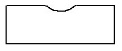 230р. (одна ручка)230р. (одна ручка)Криволинейная фрезеровка радиусов от 50 до , толщиной более 16ммКриволинейная фрезеровка радиусов от 50 до , толщиной более 16ммКриволинейная фрезеровка радиусов от 50 до , толщиной более 16ммКриволинейная фрезеровка радиусов от 50 до , толщиной более 16ммКриволинейная фрезеровка радиусов от 50 до , толщиной более 16мм330р. (один радиус)330р. (один радиус)Криволинейная фрезеровка радиусной ручки в фасаде  толщиной  более 16ммКриволинейная фрезеровка радиусной ручки в фасаде  толщиной  более 16ммКриволинейная фрезеровка радиусной ручки в фасаде  толщиной  более 16мм350р. (одна ручка)350р. (одна ручка)Криволинейная фрезеровка по изготовленному шаблону ЛДСП 16ммКриволинейная фрезеровка по изготовленному шаблону ЛДСП 16ммКриволинейная фрезеровка по изготовленному шаблону ЛДСП 16ммКриволинейная фрезеровка по изготовленному шаблону ЛДСП 16ммКриволинейная фрезеровка по изготовленному шаблону ЛДСП 16мм460р. (погонный метр)460р. (погонный метр)Криволинейная фрезеровка по изготовленному шаблону толщиной более 16ммКриволинейная фрезеровка по изготовленному шаблону толщиной более 16ммКриволинейная фрезеровка по изготовленному шаблону толщиной более 16ммКриволинейная фрезеровка по изготовленному шаблону толщиной более 16ммКриволинейная фрезеровка по изготовленному шаблону толщиной более 16мм590р. (погонный метр)590р. (погонный метр)Криволинейное кромление кромкой ПВХ 2/19мм. детали размером до 1м2Криволинейное кромление кромкой ПВХ 2/19мм. детали размером до 1м2Криволинейное кромление кромкой ПВХ 2/19мм. детали размером до 1м2Криволинейное кромление кромкой ПВХ 2/19мм. детали размером до 1м2Криволинейное кромление кромкой ПВХ 2/19мм. детали размером до 1м2320р. (погонный метр)320р. (погонный метр)Криволинейное кромление кромкой ПВХ 2/19мм. детали размером более 1м2Криволинейное кромление кромкой ПВХ 2/19мм. детали размером более 1м2Криволинейное кромление кромкой ПВХ 2/19мм. детали размером более 1м2Криволинейное кромление кромкой ПВХ 2/19мм. детали размером более 1м2Криволинейное кромление кромкой ПВХ 2/19мм. детали размером более 1м2345р. (погонный метр)345р. (погонный метр)Криволинейное кромление кромкой ПВХ 35/2мм детали размером до 1м2Криволинейное кромление кромкой ПВХ 35/2мм детали размером до 1м2Криволинейное кромление кромкой ПВХ 35/2мм детали размером до 1м2Криволинейное кромление кромкой ПВХ 35/2мм детали размером до 1м2Криволинейное кромление кромкой ПВХ 35/2мм детали размером до 1м2380р. (погонный метр)380р. (погонный метр)Криволинейное кромление кромкой ПВХ 35/2мм детали размером более 1м2Криволинейное кромление кромкой ПВХ 35/2мм детали размером более 1м2Криволинейное кромление кромкой ПВХ 35/2мм детали размером более 1м2Криволинейное кромление кромкой ПВХ 35/2мм детали размером более 1м2Криволинейное кромление кромкой ПВХ 35/2мм детали размером более 1м2400р. (погонный метр)400р. (погонный метр)Криволинейное кромление кромкой ПВХ 45/2мм детали размером до 1м2Криволинейное кромление кромкой ПВХ 45/2мм детали размером до 1м2Криволинейное кромление кромкой ПВХ 45/2мм детали размером до 1м2Криволинейное кромление кромкой ПВХ 45/2мм детали размером до 1м2Криволинейное кромление кромкой ПВХ 45/2мм детали размером до 1м2440р. (погонный метр)440р. (погонный метр)Криволинейное кромление кромкой ПВХ 45/2мм детали размером более 1м2Криволинейное кромление кромкой ПВХ 45/2мм детали размером более 1м2Криволинейное кромление кромкой ПВХ 45/2мм детали размером более 1м2Криволинейное кромление кромкой ПВХ 45/2мм детали размером более 1м2Криволинейное кромление кромкой ПВХ 45/2мм детали размером более 1м2470р. (погонный метр)470р. (погонный метр)Кромление кромки на красный (контактный) клей на плиты толщиной до 19ммКромление кромки на красный (контактный) клей на плиты толщиной до 19ммКромление кромки на красный (контактный) клей на плиты толщиной до 19ммКромление кромки на красный (контактный) клей на плиты толщиной до 19ммКромление кромки на красный (контактный) клей на плиты толщиной до 19мм510р. (погонный метр)510р. (погонный метр)Кромление кромки на красный (контактный) клей на плиты толщиной более 19ммКромление кромки на красный (контактный) клей на плиты толщиной более 19ммКромление кромки на красный (контактный) клей на плиты толщиной более 19ммКромление кромки на красный (контактный) клей на плиты толщиной более 19ммКромление кромки на красный (контактный) клей на плиты толщиной более 19мм575р. (погонный метр)575р. (погонный метр)Ручная обработка острых углов и снятие свесов кромки деталиРучная обработка острых углов и снятие свесов кромки деталиРучная обработка острых углов и снятие свесов кромки деталиРучная обработка острых углов и снятие свесов кромки детали250р. (деталь)ПРИСАДКА (сверление отверстий)ПРИСАДКА (сверление отверстий)ПРИСАДКА (сверление отверстий)ПРИСАДКА (сверление отверстий)ПРИСАДКА (сверление отверстий)ПРИСАДКА (сверление отверстий)ПРИСАДКА (сверление отверстий)Присадка деталей осуществляется на станке с ЧПУ и выгрузка УП производится только из программы Базис-Мебельщик(присадка по картам присадки заказчика не выполняется)Присадка деталей осуществляется на станке с ЧПУ и выгрузка УП производится только из программы Базис-Мебельщик(присадка по картам присадки заказчика не выполняется)Присадка деталей осуществляется на станке с ЧПУ и выгрузка УП производится только из программы Базис-Мебельщик(присадка по картам присадки заказчика не выполняется)Присадка деталей осуществляется на станке с ЧПУ и выгрузка УП производится только из программы Базис-Мебельщик(присадка по картам присадки заказчика не выполняется)Присадка деталей осуществляется на станке с ЧПУ и выгрузка УП производится только из программы Базис-Мебельщик(присадка по картам присадки заказчика не выполняется)Присадка деталей осуществляется на станке с ЧПУ и выгрузка УП производится только из программы Базис-Мебельщик(присадка по картам присадки заказчика не выполняется)Присадка деталей осуществляется на станке с ЧПУ и выгрузка УП производится только из программы Базис-Мебельщик(присадка по картам присадки заказчика не выполняется)ЛДСП 16мм.(минимальный размер детали 120х70, максимальный 2800х900)ЛДСП 16мм.(минимальный размер детали 120х70, максимальный 2800х900)ЛДСП 16мм.(минимальный размер детали 120х70, максимальный 2800х900)ЛДСП 16мм.(минимальный размер детали 120х70, максимальный 2800х900)ЛДСП 16мм.(минимальный размер детали 120х70, максимальный 2800х900)ЛДСП 16мм.(минимальный размер детали 120х70, максимальный 2800х900)ЛДСП 16мм.(минимальный размер детали 120х70, максимальный 2800х900)Сверление отверстий диаметром  2,5:5:8:10мм.Сверление отверстий диаметром  2,5:5:8:10мм.Сверление отверстий диаметром  2,5:5:8:10мм.Сверление отверстий диаметром  2,5:5:8:10мм.Сверление отверстий диаметром  2,5:5:8:10мм.11р. (одно отверстие)11р. (одно отверстие)Сверление отверстий диаметром 12:15:28мм.Сверление отверстий диаметром 12:15:28мм.Сверление отверстий диаметром 12:15:28мм.Сверление отверстий диаметром 12:15:28мм.Сверление отверстий диаметром 12:15:28мм.15 р. (одно отверстие)15 р. (одно отверстие)Сверление отверстий диаметром 35мм.Сверление отверстий диаметром 35мм.Сверление отверстий диаметром 35мм.Сверление отверстий диаметром 35мм.Сверление отверстий диаметром 35мм.25 р. (одно отверстие)25 р. (одно отверстие)Присадка деталей меньше минимального размера деталиПрисадка деталей меньше минимального размера деталиПрисадка деталей меньше минимального размера деталиПрисадка деталей меньше минимального размера деталиПрисадка деталей меньше минимального размера детали+80р. (За деталь)+80р. (За деталь)Выборка непроходного ПАЗА (не от края до края детали) (Выполнятся только вдоль длинной стороны детали)Выборка непроходного ПАЗА (не от края до края детали) (Выполнятся только вдоль длинной стороны детали)Выборка непроходного ПАЗА (не от края до края детали) (Выполнятся только вдоль длинной стороны детали)Выборка непроходного ПАЗА (не от края до края детали) (Выполнятся только вдоль длинной стороны детали)Выборка непроходного ПАЗА (не от края до края детали) (Выполнятся только вдоль длинной стороны детали)140р. за погонный метр, за каждые 4мм. толщины140р. за погонный метр, за каждые 4мм. толщиныЛДСП от 22мм.(минимальный размер детали 120х70, максимальный 2800х900)Одно сквозное отверстие считается за 2 отверстияЛДСП от 22мм.(минимальный размер детали 120х70, максимальный 2800х900)Одно сквозное отверстие считается за 2 отверстияЛДСП от 22мм.(минимальный размер детали 120х70, максимальный 2800х900)Одно сквозное отверстие считается за 2 отверстияЛДСП от 22мм.(минимальный размер детали 120х70, максимальный 2800х900)Одно сквозное отверстие считается за 2 отверстияЛДСП от 22мм.(минимальный размер детали 120х70, максимальный 2800х900)Одно сквозное отверстие считается за 2 отверстияЛДСП от 22мм.(минимальный размер детали 120х70, максимальный 2800х900)Одно сквозное отверстие считается за 2 отверстияЛДСП от 22мм.(минимальный размер детали 120х70, максимальный 2800х900)Одно сквозное отверстие считается за 2 отверстияСверление отверстий диаметром  2,5:5:8:10мм.Сверление отверстий диаметром  2,5:5:8:10мм.Сверление отверстий диаметром  2,5:5:8:10мм.Сверление отверстий диаметром  2,5:5:8:10мм.Сверление отверстий диаметром  2,5:5:8:10мм.12р. (одно отверстие)12р. (одно отверстие)Сверление отверстий диаметром 12:15:28мм.Сверление отверстий диаметром 12:15:28мм.Сверление отверстий диаметром 12:15:28мм.Сверление отверстий диаметром 12:15:28мм.Сверление отверстий диаметром 12:15:28мм.16р. (одно отверстие)16р. (одно отверстие)Сверление отверстий диаметром 35мм.Сверление отверстий диаметром 35мм.Сверление отверстий диаметром 35мм.Сверление отверстий диаметром 35мм.Сверление отверстий диаметром 35мм.26р. (одно отверстие)26р. (одно отверстие)Присадка деталей меньше минимального размера деталиПрисадка деталей меньше минимального размера деталиПрисадка деталей меньше минимального размера деталиПрисадка деталей меньше минимального размера деталиПрисадка деталей меньше минимального размера детали+80р. (За деталь)+80р. (За деталь)Выборка непроходного ПАЗА (не от края до края детали) (Выполнятся только вдоль длинной стороны детали)Выборка непроходного ПАЗА (не от края до края детали) (Выполнятся только вдоль длинной стороны детали)Выборка непроходного ПАЗА (не от края до края детали) (Выполнятся только вдоль длинной стороны детали)Выборка непроходного ПАЗА (не от края до края детали) (Выполнятся только вдоль длинной стороны детали)Выборка непроходного ПАЗА (не от края до края детали) (Выполнятся только вдоль длинной стороны детали)145р. за погонный метр, за каждые 4мм. толщины145р. за погонный метр, за каждые 4мм. толщиныПЛАСТИКА, АКРИЛА с защитной пленкой (минимальный размер детали 120х70, максимальный 2800х900)ПЛАСТИКА, АКРИЛА с защитной пленкой (минимальный размер детали 120х70, максимальный 2800х900)ПЛАСТИКА, АКРИЛА с защитной пленкой (минимальный размер детали 120х70, максимальный 2800х900)ПЛАСТИКА, АКРИЛА с защитной пленкой (минимальный размер детали 120х70, максимальный 2800х900)ПЛАСТИКА, АКРИЛА с защитной пленкой (минимальный размер детали 120х70, максимальный 2800х900)ПЛАСТИКА, АКРИЛА с защитной пленкой (минимальный размер детали 120х70, максимальный 2800х900)ПЛАСТИКА, АКРИЛА с защитной пленкой (минимальный размер детали 120х70, максимальный 2800х900)Сверление отверстий диаметром  2,5:5:8:10мм.Сверление отверстий диаметром  2,5:5:8:10мм.Сверление отверстий диаметром  2,5:5:8:10мм.Сверление отверстий диаметром  2,5:5:8:10мм.Сверление отверстий диаметром  2,5:5:8:10мм.25 р. (одно отверстие)25 р. (одно отверстие)Сверление отверстий диаметром 12:15:28мм.Сверление отверстий диаметром 12:15:28мм.Сверление отверстий диаметром 12:15:28мм.Сверление отверстий диаметром 12:15:28мм.Сверление отверстий диаметром 12:15:28мм.30 р. (одно отверстие)30 р. (одно отверстие)Сверление отверстий диаметром 35мм.Сверление отверстий диаметром 35мм.Сверление отверстий диаметром 35мм.Сверление отверстий диаметром 35мм.Сверление отверстий диаметром 35мм.45 р. (одно отверстие)45 р. (одно отверстие)Присадка деталей меньше минимального размера деталиПрисадка деталей меньше минимального размера деталиПрисадка деталей меньше минимального размера деталиПрисадка деталей меньше минимального размера деталиПрисадка деталей меньше минимального размера детали+100р. (За деталь)+100р. (За деталь)Снятие одного или двух слоев защитной пленки при невозможности выполнения присадки (пленка плохо приклеена к фасаду и задирается при присадке)Снятие одного или двух слоев защитной пленки при невозможности выполнения присадки (пленка плохо приклеена к фасаду и задирается при присадке)Снятие одного или двух слоев защитной пленки при невозможности выполнения присадки (пленка плохо приклеена к фасаду и задирается при присадке)Снятие одного или двух слоев защитной пленки при невозможности выполнения присадки (пленка плохо приклеена к фасаду и задирается при присадке)Снятие одного или двух слоев защитной пленки при невозможности выполнения присадки (пленка плохо приклеена к фасаду и задирается при присадке)40р. (за деталь)40р. (за деталь)Выборка непроходного ПАЗА (не от края до края детали) (Выполнятся только вдоль длинной стороны детали)Выборка непроходного ПАЗА (не от края до края детали) (Выполнятся только вдоль длинной стороны детали)Выборка непроходного ПАЗА (не от края до края детали) (Выполнятся только вдоль длинной стороны детали)Выборка непроходного ПАЗА (не от края до края детали) (Выполнятся только вдоль длинной стороны детали)Выборка непроходного ПАЗА (не от края до края детали) (Выполнятся только вдоль длинной стороны детали)220р. за погонный метр, за каждые 4мм. толщины220р. за погонный метр, за каждые 4мм. толщиныФАСАДОВ из массива и крашенных(Присадка фасадов из массива и крашенных выполняется под полную ответственность заказчика)(Мы не несем ответственности за данный вид работ)ФАСАДОВ из массива и крашенных(Присадка фасадов из массива и крашенных выполняется под полную ответственность заказчика)(Мы не несем ответственности за данный вид работ)ФАСАДОВ из массива и крашенных(Присадка фасадов из массива и крашенных выполняется под полную ответственность заказчика)(Мы не несем ответственности за данный вид работ)ФАСАДОВ из массива и крашенных(Присадка фасадов из массива и крашенных выполняется под полную ответственность заказчика)(Мы не несем ответственности за данный вид работ)ФАСАДОВ из массива и крашенных(Присадка фасадов из массива и крашенных выполняется под полную ответственность заказчика)(Мы не несем ответственности за данный вид работ)ФАСАДОВ из массива и крашенных(Присадка фасадов из массива и крашенных выполняется под полную ответственность заказчика)(Мы не несем ответственности за данный вид работ)ФАСАДОВ из массива и крашенных(Присадка фасадов из массива и крашенных выполняется под полную ответственность заказчика)(Мы не несем ответственности за данный вид работ)Сверление отверстий диаметром  2,5:5:8:10мм. (без оклейки молярным (защитным) скотчем под ответственность заказчика)Сверление отверстий диаметром  2,5:5:8:10мм. (без оклейки молярным (защитным) скотчем под ответственность заказчика)Сверление отверстий диаметром  2,5:5:8:10мм. (без оклейки молярным (защитным) скотчем под ответственность заказчика)Сверление отверстий диаметром  2,5:5:8:10мм. (без оклейки молярным (защитным) скотчем под ответственность заказчика)Сверление отверстий диаметром  2,5:5:8:10мм. (без оклейки молярным (защитным) скотчем под ответственность заказчика)30 р. (одно отверстие)30 р. (одно отверстие)Сверление отверстий диаметром 12:15:28мм. (без оклейки молярным (защитным) скотчем под ответственность заказчика)Сверление отверстий диаметром 12:15:28мм. (без оклейки молярным (защитным) скотчем под ответственность заказчика)Сверление отверстий диаметром 12:15:28мм. (без оклейки молярным (защитным) скотчем под ответственность заказчика)Сверление отверстий диаметром 12:15:28мм. (без оклейки молярным (защитным) скотчем под ответственность заказчика)Сверление отверстий диаметром 12:15:28мм. (без оклейки молярным (защитным) скотчем под ответственность заказчика)35 р. (одно отверстие)35 р. (одно отверстие)Сверление отверстий диаметром 35мм. (без оклейки молярным (защитным) скотчем под ответственность заказчика)Сверление отверстий диаметром 35мм. (без оклейки молярным (защитным) скотчем под ответственность заказчика)Сверление отверстий диаметром 35мм. (без оклейки молярным (защитным) скотчем под ответственность заказчика)Сверление отверстий диаметром 35мм. (без оклейки молярным (защитным) скотчем под ответственность заказчика)Сверление отверстий диаметром 35мм. (без оклейки молярным (защитным) скотчем под ответственность заказчика)60 р. (одно отверстие)60 р. (одно отверстие)ФАСАДОВ пленочных (без фрезеровок)ФАСАДОВ пленочных (без фрезеровок)ФАСАДОВ пленочных (без фрезеровок)ФАСАДОВ пленочных (без фрезеровок)ФАСАДОВ пленочных (без фрезеровок)ФАСАДОВ пленочных (без фрезеровок)ФАСАДОВ пленочных (без фрезеровок)Сверление отверстий диаметром  2,5:5:8:10мм. (без оклейки молярным (защитным) скотчем под ответственность заказчика)Сверление отверстий диаметром  2,5:5:8:10мм. (без оклейки молярным (защитным) скотчем под ответственность заказчика)Сверление отверстий диаметром  2,5:5:8:10мм. (без оклейки молярным (защитным) скотчем под ответственность заказчика)Сверление отверстий диаметром  2,5:5:8:10мм. (без оклейки молярным (защитным) скотчем под ответственность заказчика)Сверление отверстий диаметром  2,5:5:8:10мм. (без оклейки молярным (защитным) скотчем под ответственность заказчика)25 р. (одно отверстие)25 р. (одно отверстие)Сверление отверстий диаметром 12:15:28мм. (без оклейки молярным (защитным) скотчем под ответственность заказчика)Сверление отверстий диаметром 12:15:28мм. (без оклейки молярным (защитным) скотчем под ответственность заказчика)Сверление отверстий диаметром 12:15:28мм. (без оклейки молярным (защитным) скотчем под ответственность заказчика)Сверление отверстий диаметром 12:15:28мм. (без оклейки молярным (защитным) скотчем под ответственность заказчика)Сверление отверстий диаметром 12:15:28мм. (без оклейки молярным (защитным) скотчем под ответственность заказчика)30 р. (одно отверстие)30 р. (одно отверстие)Сверление отверстий диаметром 35мм. (без оклейки молярным (защитным) скотчем под ответственность заказчика)Сверление отверстий диаметром 35мм. (без оклейки молярным (защитным) скотчем под ответственность заказчика)Сверление отверстий диаметром 35мм. (без оклейки молярным (защитным) скотчем под ответственность заказчика)Сверление отверстий диаметром 35мм. (без оклейки молярным (защитным) скотчем под ответственность заказчика)Сверление отверстий диаметром 35мм. (без оклейки молярным (защитным) скотчем под ответственность заказчика)45 р. (одно отверстие)45 р. (одно отверстие)ФАСАДОВ общие работыФАСАДОВ общие работыФАСАДОВ общие работыФАСАДОВ общие работыФАСАДОВ общие работыФАСАДОВ общие работыФАСАДОВ общие работыОклейка фасадов защитным скотчемОклейка фасадов защитным скотчемОклейка фасадов защитным скотчемОклейка фасадов защитным скотчемОклейка фасадов защитным скотчем450р.за фасад450р.за фасадУпаковка заказа (в стрейч пленку)Упаковка заказа (в стрейч пленку)Упаковка заказа (в стрейч пленку)Упаковка заказа (в стрейч пленку)Упаковка заказа (в стрейч пленку)65р. (за 1м2)65р. (за 1м2)Дополнительная упаковка краев смотанных в стрейч пленку пачек в гофра картонДополнительная упаковка краев смотанных в стрейч пленку пачек в гофра картонДополнительная упаковка краев смотанных в стрейч пленку пачек в гофра картонДополнительная упаковка краев смотанных в стрейч пленку пачек в гофра картонДополнительная упаковка краев смотанных в стрейч пленку пачек в гофра картон65р. (за 1м2)65р. (за 1м2)Раскладка изделий перед упаковкой по модулям, согласно бирочному обозначению изделийРаскладка изделий перед упаковкой по модулям, согласно бирочному обозначению изделийРаскладка изделий перед упаковкой по модулям, согласно бирочному обозначению изделийРаскладка изделий перед упаковкой по модулям, согласно бирочному обозначению изделийРаскладка изделий перед упаковкой по модулям, согласно бирочному обозначению изделий35р. (за 1м2)35р. (за 1м2)Погрузка упакованного заказа в автотранспорт заказчикаПогрузка упакованного заказа в автотранспорт заказчикаПогрузка упакованного заказа в автотранспорт заказчикаПогрузка упакованного заказа в автотранспорт заказчикаПогрузка упакованного заказа в автотранспорт заказчика45р. (за 1м2)45р. (за 1м2)ПРОЧИЕ УСЛУГИПРОЧИЕ УСЛУГИПРОЧИЕ УСЛУГИПРОЧИЕ УСЛУГИПРОЧИЕ УСЛУГИПРОЧИЕ УСЛУГИПРОЧИЕ УСЛУГИПолучение ЛДСП, фанеры со склада «ЮТД СФЗ и «ЭКСРОТОРГ» (при комплектации машины 30 листов)Получение ЛДСП, фанеры со склада «ЮТД СФЗ и «ЭКСРОТОРГ» (при комплектации машины 30 листов)Получение ЛДСП, фанеры со склада «ЮТД СФЗ и «ЭКСРОТОРГ» (при комплектации машины 30 листов)Получение ЛДСП, фанеры со склада «ЮТД СФЗ и «ЭКСРОТОРГ» (при комплектации машины 30 листов)Получение ЛДСП, фанеры со склада «ЮТД СФЗ и «ЭКСРОТОРГ» (при комплектации машины 30 листов)130р. (1 лист)130р. (1 лист)Получение ДВП, ХДФ со склада «ЮТД СФЗ» и «ЭКСРОТОРГ»  (при комплектации машины)Получение ДВП, ХДФ со склада «ЮТД СФЗ» и «ЭКСРОТОРГ»  (при комплектации машины)Получение ДВП, ХДФ со склада «ЮТД СФЗ» и «ЭКСРОТОРГ»  (при комплектации машины)Получение ДВП, ХДФ со склада «ЮТД СФЗ» и «ЭКСРОТОРГ»  (при комплектации машины)Получение ДВП, ХДФ со склада «ЮТД СФЗ» и «ЭКСРОТОРГ»  (при комплектации машины)60р. (1 лист)60р. (1 лист)Срочное получение на складе «ЮТД СФЗ» и «ЭКСРОТОРГ» (в течение 24 часов) + за листСрочное получение на складе «ЮТД СФЗ» и «ЭКСРОТОРГ» (в течение 24 часов) + за листСрочное получение на складе «ЮТД СФЗ» и «ЭКСРОТОРГ» (в течение 24 часов) + за листСрочное получение на складе «ЮТД СФЗ» и «ЭКСРОТОРГ» (в течение 24 часов) + за листСрочное получение на складе «ЮТД СФЗ» и «ЭКСРОТОРГ» (в течение 24 часов) + за лист1500р. + (40р. за лист)1500р. + (40р. за лист)Получение ЛДСП на складах других поставщиковПолучение ЛДСП на складах других поставщиковПолучение ЛДСП на складах других поставщиковПолучение ЛДСП на складах других поставщиковПолучение ЛДСП на складах других поставщиковДОГОВОРНАЯДОГОВОРНАЯПроверка глянцевого ЛДСП при получении от поставщикаПроверка глянцевого ЛДСП при получении от поставщикаПроверка глянцевого ЛДСП при получении от поставщикаПроверка глянцевого ЛДСП при получении от поставщикаПроверка глянцевого ЛДСП при получении от поставщика150р. (за лист)150р. (за лист)Получение материалов с других фирмПолучение материалов с других фирмПолучение материалов с других фирмПолучение материалов с других фирмПолучение материалов с других фирмДОГОВОРНАЯДОГОВОРНАЯРазгрузка листов ЛДСП из машины заказчика в цехРазгрузка листов ЛДСП из машины заказчика в цехРазгрузка листов ЛДСП из машины заказчика в цехРазгрузка листов ЛДСП из машины заказчика в цехРазгрузка листов ЛДСП из машины заказчика в цех60р. (1 лист)60р. (1 лист)Разгрузка листов ДВП из машины заказчика в цехРазгрузка листов ДВП из машины заказчика в цехРазгрузка листов ДВП из машины заказчика в цехРазгрузка листов ДВП из машины заказчика в цехРазгрузка листов ДВП из машины заказчика в цех40р. (1лист)40р. (1лист)Замер остатков ЛДСПЗамер остатков ЛДСПЗамер остатков ЛДСПЗамер остатков ЛДСПЗамер остатков ЛДСП50р. за 1 остаток50р. за 1 остатокРаспаковка привезенных заказчиком фасадов для их присадкиРаспаковка привезенных заказчиком фасадов для их присадкиРаспаковка привезенных заказчиком фасадов для их присадкиРаспаковка привезенных заказчиком фасадов для их присадкиРаспаковка привезенных заказчиком фасадов для их присадки60р. за 1 фасад60р. за 1 фасадУпаковка стрейч пленку, привезенных заказчиком фасадов после присадкиУпаковка стрейч пленку, привезенных заказчиком фасадов после присадкиУпаковка стрейч пленку, привезенных заказчиком фасадов после присадкиУпаковка стрейч пленку, привезенных заказчиком фасадов после присадкиУпаковка стрейч пленку, привезенных заказчиком фасадов после присадки70р. за 1 фасад70р. за 1 фасадРаспил кромки ПВХ при несоответствии ширины детали и ширины кромкиРаспил кромки ПВХ при несоответствии ширины детали и ширины кромкиРаспил кромки ПВХ при несоответствии ширины детали и ширины кромкиРаспил кромки ПВХ при несоответствии ширины детали и ширины кромкиРаспил кромки ПВХ при несоответствии ширины детали и ширины кромки20р. (погонный метр)20р. (погонный метр)Скрутка (склейка) двух панелей любой толщиныСкрутка (склейка) двух панелей любой толщиныСкрутка (склейка) двух панелей любой толщиныСкрутка (склейка) двух панелей любой толщиныСкрутка (склейка) двух панелей любой толщины500р. (1м2)500р. (1м2)Скрутка (склейка) трех панелей любой толщиныСкрутка (склейка) трех панелей любой толщиныСкрутка (склейка) трех панелей любой толщиныСкрутка (склейка) трех панелей любой толщиныСкрутка (склейка) трех панелей любой толщины1000р. (1м2)1000р. (1м2)Аренда цеха для сборкиАренда цеха для сборкиАренда цеха для сборкиАренда цеха для сборкиАренда цеха для сборки150 р/час150 р/часХранение остатков любого размера после получения заказаХранение остатков любого размера после получения заказаХранение остатков любого размера после получения заказаХранение остатков любого размера после получения заказаХранение остатков любого размера после получения заказа200р.* (за остаток)200р.* (за остаток)* Максимальный срок хранения 2 недели. (Хранение более двух недель не предусмотрено, остатки утилизируются!!! Уважаемые клиенты, забирайте свои остатки, вместе с получением заказа, Администрация за хранение неоформленных остатков ответственность не несет!!!)* Максимальный срок хранения 2 недели. (Хранение более двух недель не предусмотрено, остатки утилизируются!!! Уважаемые клиенты, забирайте свои остатки, вместе с получением заказа, Администрация за хранение неоформленных остатков ответственность не несет!!!)* Максимальный срок хранения 2 недели. (Хранение более двух недель не предусмотрено, остатки утилизируются!!! Уважаемые клиенты, забирайте свои остатки, вместе с получением заказа, Администрация за хранение неоформленных остатков ответственность не несет!!!)* Максимальный срок хранения 2 недели. (Хранение более двух недель не предусмотрено, остатки утилизируются!!! Уважаемые клиенты, забирайте свои остатки, вместе с получением заказа, Администрация за хранение неоформленных остатков ответственность не несет!!!)* Максимальный срок хранения 2 недели. (Хранение более двух недель не предусмотрено, остатки утилизируются!!! Уважаемые клиенты, забирайте свои остатки, вместе с получением заказа, Администрация за хранение неоформленных остатков ответственность не несет!!!)СРОЧНОЕ ИЗГОТОВЛЕНИЕ (в течении одного рабочего дня )СРОЧНОЕ ИЗГОТОВЛЕНИЕ (в течении одного рабочего дня )СРОЧНОЕ ИЗГОТОВЛЕНИЕ (в течении одного рабочего дня )СРОЧНОЕ ИЗГОТОВЛЕНИЕ (в течении одного рабочего дня )СРОЧНОЕ ИЗГОТОВЛЕНИЕ (в течении одного рабочего дня )СРОЧНОЕ ИЗГОТОВЛЕНИЕ (в течении одного рабочего дня )СРОЧНОЕ ИЗГОТОВЛЕНИЕ (в течении одного рабочего дня )+ 150% (к цене по прайс-листу)+ 150% (к цене по прайс-листу)+ 150% (к цене по прайс-листу)+ 150% (к цене по прайс-листу)+ 150% (к цене по прайс-листу)+ 150% (к цене по прайс-листу)+ 150% (к цене по прайс-листу)